Project Leaders: Carol Smith (415) 341-4562 call/text, tobynchins@comcast.net Shawn Eggers (916) 508-1953 call/text, fueledforhouston@yahoo.com	Sign-in/Call Meeting To Order Flag Salute and 4H PledgeAssign Project Report Form for next club meeting (Jan._____________________)Homework Review - TicketsReview Common Rabbit Health Problems [4-H Rabbit Manual page 25-27]Rabbit Judging glossary Discussion and Handouts	Rabbit TriviaWhat is the oldest recorded breed of domestic rabbit?Silver - One of the oldest recorded breeds of domestic rabbit the Silver dates back at least to the 1500s. There are legends and stories that tell of Sir Walter Raleigh introducing the breed to England from Portugal. Around 1920 the Silver was introduced onto American soil and was accepted as a breed. It was one of the first breeds to ever be accepted and today, it is accepted in three different varieties: black, brown and fawn. The Silver is distinguished by the silvery luster of the white guard hairs mingled with the colored portion of the coat.What is the oldest breed of rabbit in America?Belgian Hare - can trace its roots back to the 1880s.  They were developed in the early part of the 18th century in Eastern Europe through selected breeding of wild and domestic rabbits.  The Belgian Hare has a very distinct, lithe and elegant body and makes a striking presence on the show table. Let’s talk fur - What is the difference in fur between rabbits and hares Hares tend to be larger than rabbits, with longer hind legs and longer ears with black markings. While rabbits' fur stays the same color year-round, hares change color from brown or gray in the summer to white in the winter. ... Rabbits make their homes in burrows underground, while hares make nests above ground.Fur Types & Body Types Handout What are the four fur types?What are the subtypes of “normal” fur?What are the five body types?Also found in your rabbit manual on page 8Homework –FUR Evaluation [Flyback, Rollback, Rex, Satin, & Wool] Live from Cal State February 2020 https://fb.watch/9bb7TR26VK/. Use the QR code below to access the link on your mobile device. There will be a Quiz at our next meeting.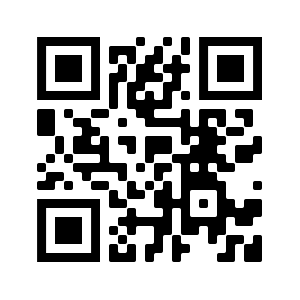 Project Activities / Skills SessionsWheel of Names – Name the Body Type and the Fur Type/SubtypeAPR – Annual Project Report formLeader ReportUpcoming ARBA showsClub & Project enrollment/fees TBDClub Events & FundraisersTree Fundraiser due Nov. 14thSoctober and Novemberrrr community service projectDecember All Club Party at King’s Skate Country Tuesday, December 7th from 6:30-8:30Next Project and Club Meetings Next Project Meeting is January 12th at 6:30 PM at the EGUMC Next Club Meeting -  December All Club Party at King’s Skate Country Tuesday, December 7th from 6:30-8:30 Bring a desert or side dish to share. Pizza & water provided.Regularly scheduled Club meeting is January 3rd at 7 PM at the Pleasant Grove Baptist Church Reflection and Closing RemarksAdjournment